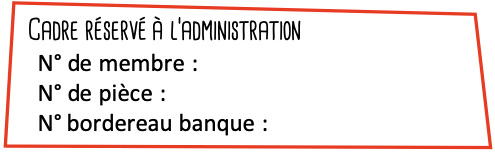 ATELIERS ADOS 2023-2024ouverts dès 6 participants Participant : Coordonnées du représentant légal : Modalités d’inscription : Adhésion à l’association, valable sur l’année 2023-2024 Réduction de 10€ pour le deuxième enfant et plus  : ……...Frais d’inscription en fonction de votre quotient familial CAFTarif des ateliers : Le quotient pris en considération est celui du parent chez qui vit l’enfant puisque c’est celui qui reçoit le bon CAFBons CAF « Pass’Loisirs » acceptés pour la totalité de leur montant. Les vacaf ne sont utilisables que sur des séjours.Paiement : 	 ❑ Chèque N°_____________	Banque ________                    	 ❑ Chèque N°_____________ 	Banque ________                   	 ❑ Espèces    ❑Bon Ville / CAF  Fait à Saint Denis le :                                                                               Signature : Théâtre  pour les 11/13 ans - le samedi de de 11h à 13h au Toit du Mot pour les 13/15 ans  - le vendredi de 18h à 20h à Choisel❑ Théâtre Création pour les 12/16 ans - Mercredi de 18h à 20h au Toit du Mot ❑ Slam/rap  pour les 12/16 ans - Vendredi de 18h à 19h30 au Toit du Mot Nom : Prénom :Date de naissance :Âge :Est autorisé(e) à rentrer seul :      Oui        NonSinon est autorisé à rentrer avec : Est autorisé(e) à rentrer seul :      Oui        NonSinon est autorisé à rentrer avec : Est autorisé(e) à rentrer seul :      Oui        NonSinon est autorisé à rentrer avec : Est autorisé(e) à rentrer seul :      Oui        NonSinon est autorisé à rentrer avec : Nom :Prénom :Lien de parenté :Adresse : Ville :CP :Tél. portable :Tél. domicile :Mail :Mail :Mail :Mail :Personne à contacter en mon absence : Personne à contacter en mon absence : Personne à contacter en mon absence : Personne à contacter en mon absence : Tél. portable :Tél. portable :Tél. portable :Tél. portable :20€Coefficient CAF Moins de 400 Moins de 600Moins de 810Plus de 810Montant à régler45 € 70 €100 €150 €ouRéduc de 10€ au 2e atelier dans la même semaine - réduction non cumulable, une seule par famille.Montant payé : ……………………………ouRéduc de 10€ au 2e atelier dans la même semaine - réduction non cumulable, une seule par famille.Montant payé : ……………………………ouRéduc de 10€ au 2e atelier dans la même semaine - réduction non cumulable, une seule par famille.Montant payé : ……………………………AUTORISATION DE SOINS MÉDICAUX« Je, soussigné(e), _____________________________________ autorise
les responsables de l'association à donner tous les soins médicaux et chirurgicaux qui pourraient être nécessaires à mon enfant en cas d'accident, intervention chirurgicale urgente, ou toute autre affection grave, après consultation d'un praticien au mineur » : Nom/Prénom :    ___________________ Date de naissance :  ___ / ___ / Numéro de sécurité Sociale : _________________________________Je m'engage à rembourser l'association l'intégralité des frais médicaux 
et pharmaceutiques avancés éventuellement pour mon compte de mon enfant. »Maladies et allergies à signaler :  _________________________AUTORISATION DE SOINS MÉDICAUX« Je, soussigné(e), _____________________________________ autorise
les responsables de l'association à donner tous les soins médicaux et chirurgicaux qui pourraient être nécessaires à mon enfant en cas d'accident, intervention chirurgicale urgente, ou toute autre affection grave, après consultation d'un praticien au mineur » : Nom/Prénom :    ___________________ Date de naissance :  ___ / ___ / Numéro de sécurité Sociale : _________________________________Je m'engage à rembourser l'association l'intégralité des frais médicaux 
et pharmaceutiques avancés éventuellement pour mon compte de mon enfant. »Maladies et allergies à signaler :  _________________________AUTORISATION DE SOINS MÉDICAUX« Je, soussigné(e), _____________________________________ autorise
les responsables de l'association à donner tous les soins médicaux et chirurgicaux qui pourraient être nécessaires à mon enfant en cas d'accident, intervention chirurgicale urgente, ou toute autre affection grave, après consultation d'un praticien au mineur » : Nom/Prénom :    ___________________ Date de naissance :  ___ / ___ / Numéro de sécurité Sociale : _________________________________Je m'engage à rembourser l'association l'intégralité des frais médicaux 
et pharmaceutiques avancés éventuellement pour mon compte de mon enfant. »Maladies et allergies à signaler :  _________________________Projet d'accompagnement Individualisé :   ❑ OUI         ❑NONAUTORISATION DE VOUS PRENDRE EN PHOTO OU VIDÉO : J’autorise (ou pas) l'équipe à prendre des photographies ou des vidéos de mon enfant pendant les activités auxquelles il participe et à les utiliser sur tous supports de communication sans limite de temps ni de lieu.AUTORISATION DE VOUS PRENDRE EN PHOTO OU VIDÉO : J’autorise (ou pas) l'équipe à prendre des photographies ou des vidéos de mon enfant pendant les activités auxquelles il participe et à les utiliser sur tous supports de communication sans limite de temps ni de lieu.❑ OUI❑ NON